Publicado en Madrid el 27/03/2023 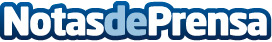 El cohousing, a debate en el faro de la economía social de FECOMAEn 2050, la población española será una de las más envejecidas del mundo. Ante esta situación, la sociedad del país -también la madrileña- empieza a moverse. Son muchas las personas que no quieren que nadie decida sobre su vejez y que buscan un envejecimiento activoDatos de contacto:Javier Bravo606411053Nota de prensa publicada en: https://www.notasdeprensa.es/el-cohousing-a-debate-en-el-faro-de-la Categorias: Nacional Madrid Personas Mayores http://www.notasdeprensa.es